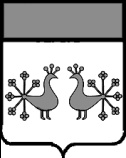 Ивановская областьВерхнеландеховский муниципальный районА Д М И Н И С Т Р А Ц И ЯВЕРХНЕЛАНДЕХОВСКОГО МУНИЦИПАЛЬНОГО РАЙОНАП О С Т А Н О В Л Е Н И Еот  20.12.2021  №380 -  ппос.Верхний ЛандехО  внесении изменения в постановление администрацииВерхнеландеховского муниципального района от 25.12.2015 № 249-п «О муниципальной программе «Развитие культуры и туризма в Верхнеландеховском муниципальном районе»В связи с уточнением направления расходования средстввнести в постановление администрации Верхнеландеховского муниципального район  от  25.12.2015 № 249-п  «Развитие культуры и туризма в Верхнеландеховском муниципальном районе» следующее изменение:в приложении 1 к муниципальной программе «Развитие культуры и туризма в Верхнеландеховском муниципальном районе» - «Подпрограмма «Культура»:в таблице раздела 4 «Мероприятия Подпрограммы»  строки 1.1 и 1.2 изложить в новой редакции:Глава Верхнеландеховскогомуниципального района:                                                         Н.Н.Смирнова№ п/пНаименование мероприятийИсполнительОбъемы финансирования (в руб.)Объемы финансирования (в руб.)Объемы финансирования (в руб.)Объемы финансирования (в руб.)Объемы финансирования (в руб.)Объемы финансирования (в руб.)Объемы финансирования (в руб.)Объемы финансирования (в руб.)№ п/пНаименование мероприятийИсполнитель201620172018201920202021202220231. Создание условий для обеспечения поселений услугами по организации досуга и услугами организаций культуры1. Создание условий для обеспечения поселений услугами по организации досуга и услугами организаций культуры1. Создание условий для обеспечения поселений услугами по организации досуга и услугами организаций культуры1. Создание условий для обеспечения поселений услугами по организации досуга и услугами организаций культуры1. Создание условий для обеспечения поселений услугами по организации досуга и услугами организаций культуры1. Создание условий для обеспечения поселений услугами по организации досуга и услугами организаций культуры1. Создание условий для обеспечения поселений услугами по организации досуга и услугами организаций культуры1. Создание условий для обеспечения поселений услугами по организации досуга и услугами организаций культуры1. Создание условий для обеспечения поселений услугами по организации досуга и услугами организаций культуры1. Создание условий для обеспечения поселений услугами по организации досуга и услугами организаций культуры1. Создание условий для обеспечения поселений услугами по организации досуга и услугами организаций культуры1.1Организация и проведение мероприятий районного уровня в области культуры (согласно календарного плана на очередной финансовый год):- фестивали, смотры, конкурсы;- ярмарка «Верхнеландеховская весна»;- «Черничное гулянье»;- «Покровская ярмарка»;- районные мероприятия, посвященные государственным праздникам;- иные массовые мероприятияОтдел культуры71600,0064400,0062000,0092500,0090900,0076600,0055000,0055000,001.2Организация участия в мероприятиях областного и иного уровня в области культуры:- участие в мероприятиях, посвященных государственным праздникам;- участие в фестивалях, конкурсах, региональных мероприятияхОтдел культуры9000,0010600,0014291,002393,005000,003317,815000,005000,00